I am pleased to introduce you to the Colorado Traumatic Brain Injury (TBI) Trust Fund which was established to improve the lives of Colorado residents who have survived traumatic brain injuries. Title 26, Article I, Part 3 of the Colorado Revised Statutes created the TBI Trust Fund (Trust Fund) to finance program activities. The TBI Board was also created to advise the Director on the operations of the Trust Fund. The Trust Fund revenue is generated through surcharges on certain traffic offenses including DUI/DWAI ($20), speeding ($15) and recently, juvenile helmet law infractions ($10); our 2016-2017 operating budget was approximately $2.4 million. The Trust Fund supports three programs to benefit the TBI community-services for persons with TBIs, research and education. By statute, no less than 55 percent of our budget funds services, no less than 25 percent goes to support research and no less than five percent goes to educational initiatives.Our board members are appointed by the Governor and each application is carefully vetted by the State of Colorado Office of Boards and Commissions. Once nominated by the Governor, candidates are confirmed in a State Senate hearing and receive a three year appointment to the Trust Fund Board. Board members may serve a maximum of two terms. In 2009 the General Assembly amended the statute to give us the flexibility to recruit and select candidates who offer expertise in any area relevant to TBI. We feel very strongly that the board reflects the diversity of TBI stakeholders and the populace of Colorado: from survivors and family members to providers and researchers. We are also committed to building diversity in other areas including gender, ethnicity and disability status.Our board meets every other month and meets on the third Friday from 8:30-11:30 p.m.   Meetings are usually held at the Colorado Department of Human Services (CDHS) building at 1575 Sherman Street in Denver.  Of note, ours is a working board. Board members are expected   to attend meetings regularly and participate on at least one subcommittee.   Subcommittee meetings are scheduled in additional to the full board meetings and typically happen monthly or every other month depending on the need. I feel honored to be in the company of such an esteemed panel of experts and I am proud of the programs we oversee. If you are interested in applying for a position on the Board visit CDHS Board and Commisions Applications. From there, application materials for the board position can be found, click on the 'Apply for a State Board or Commission’ link.Thank you in advance for your thoughtful consideration of our programming and your commitment to meet the needs of the TBI community in Colorado.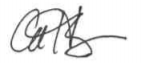 Warm regards, Catie Johnston-BrooksBoard Chair